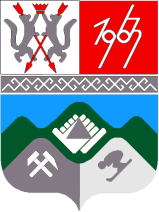 КЕМЕРОВСКАЯ  ОБЛАСТЬТАШТАГОЛЬСКИЙ  МУНИЦИПАЛЬНЫЙ  РАЙОНАДМИНИСТРАЦИЯТАШТАГОЛЬСКОГО  МУНИЦИПАЛЬНОГО  РАЙОНАПОСТАНОВЛЕНИЕ от  « 31  »  января 2018 года № 78 -п	Об утверждении состава комиссии по делам несовершеннолетних и защите их прав при администрации Таштагольского муниципального районаВ соответствии с Федеральным законом от 24.06.1999 № 120-ФЗ «Об основах системы профилактики безнадзорности и правонарушений среди несовершеннолетних», Кодексом Российской Федерации об административных правонарушениях, Примерным положением о комиссиях по делам несовершеннолетних и защите их прав, утвержденным Постановлением Правительства Российской Федерации от 06.11.2013 № 995, Положением о муниципальных комиссиях по делам несовершеннолетних и защите их прав, утвержденного коллегией Администрации Кемеровской области от 29.05.2017 № 241, Федеральным законом от 06.10.2003 № 131 «Об общих принципах организации местного самоуправления в Российской Федерации», Законом Кемеровской области от 17.01.2005 № 11-ОЗ «О системе профилактики безнадзорности и правонарушений несовершеннолетних в Кемеровской области»:Утвердить прилагаемый состав комиссии по делам несовершеннолетних и защите их прав при администрации Таштагольского муниципального района.Рекомендовать Совету народных депутатов Таштагольского муниципального района признать утратившим силу Решение от 23.05.2017 №260-рр «Об утверждении состава комиссии по делам несовершеннолетних и защите их прав при администрации Таштагольского муниципального района».Настоящее постановление опубликовать в газете «Красная Шория» и разместить на официальном сайте администрации Таштагольского муниципального района в информационно-телекоммуникационной сети «Интернет»		 	3. Контроль за данным постановлением возложить на и.о. заместителя Главы Таштагольского муниципального района Л.В. Ларину.4.  Постановления вступает в силу с момента его подписания.Глава Таштагольского муниципального района                                                                В. Н. Макута УтвержденПостановлением АдминистрацииТаштагольского муниципального районаот  31.01.2018 № 78-пСОстав  КОМИССИИ ПО ДЕЛАМ  НЕСОВЕРШЕННОЛЕТНИХ И  ЗАЩИТЕ  ИХ ПРАВ  при администрации Таштагольского муниципального района1. Состав комиссии по делам несовершеннолетних и защите их прав при администрации Таштагольского муниципального района:Председатель комиссииЗаместители председателя комиссииОтветственный секретарь комиссии Члены комиссииНа случай болезни или отсутствия по другим (уважительным) причинам кого-либо из членов комиссии выделить резервный состав комиссии:ЛаринаЛюдмила Васильевна- заместитель главы по социальным вопросамРыбаковАлександр Михайлович- заместитель начальника отдела МВД России по Таштагольскому району – начальник полицииГрешиловаЕлена Николаевна- начальник МКУ «Управление образования  администрации Таштагольского муниципального района»СедоваТатьяна Викторовна- главный специалист – ответственный секретарь комиссии по делам несовершеннолетних и защите их прав при администрации Таштагольского муниципального районаЩеголеваНаталья Александровна- начальник отдела опеки и попечительства МКУ «Управления образования администрации Таштагольского муниципального района»ШелтрековАнатолий Анатольевич- директор МКОУ «школа-интернат №3 для детей-сирот и детей, оставшихся без попечения родителей»СогринаНадежда Георгиевна- начальник МКУ «Управление культуры администрации    Таштагольского муниципального района»ГоловановИван Михайлович- заместитель начальника МКУ «Управление физической культуры и спорта администрации Таштагольского муниципального района» МецкерВиктор Владимирович- начальника МКУ  «Управление социальной защиты населения   администрации Таштагольского муниципального района»ГубайдулинаВиктория Викторовна- заместитель начальника отдела по социальным вопросам, здравоохранению и молодежной политике администрации Таштагольского муниципального районаКазначееваАльбина Александровна- главный специалист отдела комиссии по делам несовершеннолетних и защите их прав администрации Таштагольского городского поселенияДолговаМарина Геннадьевна- врач психиатр – нарколог, заведующая наркологическим отделением ГБУЗ КО «Таштагольская РБ»Климчук Наталья Михайловна- врач – психиатр детской поликлиники ГБУЗ КО «Таштагольская РБ»КоровинаНаталья Александровна- заместитель главного врача по организационно-методической работе ГБУЗ КО «Таштагольская РБ»ОрловаИрина Викторовна- заместитель начальника отдела УУП и ПДН, начальник отделения ПДН Отдела МВД России по Таштагольскому району, майор полицииПуртовИгорь Викторович- начальник филиала по Таштагольскому району Федерального казенного учреждения Уголовно-исполнительная инспекция Главного управления Федеральной службы исполнения наказаний России по Кемеровской области, майор  внутренней службыЯкименкоАлександр Витальевич- заместитель начальника по кадрам и воспитательной работе ФКУ ОУХД ИК-4 ОкуневаИрина Павловна- заместитель директора ГКУ «Центра занятости населения»ПикалюкОксана Геннадьевна- начальник юридического отдела администрации Таштагольского муниципального районаВласюкОксана Витальевна- заместитель руководителя следственного отдела по городу Таштагол СУ СК России по Кемеровской областиДуничкинАлександр Сергеевичначальник ОУУП и ПДН Отдела МВД России по Таштагольскому району, майор полицииГенсирукИван Владимирович- Протоиерей Иоан Генсирук МРО Православный приход собора ВМЧ Георгия Победоносца г. Таштагола Кемеровской области Новокузнецкой эпархи Русской православной церкви (Московский патриарх)ЮдинаЕлена Николаевназаместитель начальника МКУ «Управления образования  администрации Таштагольского муниципального района» по общим и правовым вопросамДетковДенис Владимирович- начальник отдела планирования предназначения и учета мобилизационных ресурсов г. Таштагола и Таштагольского района ПоцелуеваЕлена Борисовна- заместитель начальника МКУ  «Управления социальной защиты населения администрации Таштагольского муниципального района»ГончароваЮлия Витальевна- главный специалист отдела опеки и попечительства МКУ «Управления образования администрации Таштагольского муниципального района»ПоловинкинАлександр Сергеевич- руководитель военно-патриотического клуба «Рассвет», педагог-организаторДаудрихВера Викторовна- заведующая детским отделением ГБУЗ КО «Таштагольская РБ»СамойловаНаталья Николаевна- главный специалист по национальным вопросам и экологии администрации Таштагольского муниципального районаРябченкоЛариса Николаевна- общественный помощник Уполномоченного по правам человека в Кемеровской области по Таштагольскому району, помощник Депутата Государственной Думы ФС РФ Максимова А.А.